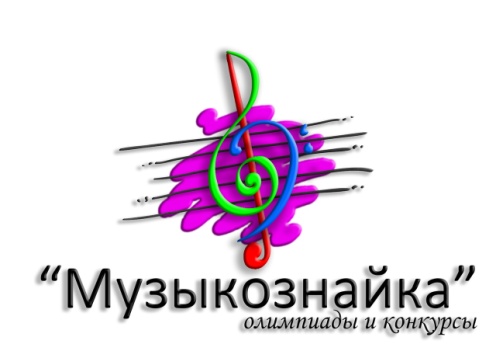 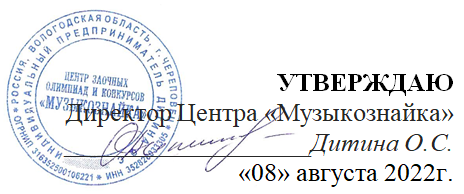 Положение о проведении III Международной олимпиады"Муза осени"(по предметам «музыкальная литература» и «слушание музыки»)22.10.2022 – 30.10.20221. общие положенияПоложение о III Международной олимпиаде  "Муза осени" (далее – Положение) определяет порядок проведения этого мероприятия,  организационно-методическое обеспечение, порядок участия и отбора победителей и призеров Олимпиады. Организатором олимпиады является Центр «Музыкознайка». Директор Центра и председатель оргкомитета конкурса – ИП Дитина Ольга Сергеевна. Официальным рабочим языком олимпиады является русский язык. 2. цели и задачи	- повышение интереса учащихся к музыкально-теоретическим предметам.	- совершенствование качества обучения учащихся по предметам музыкально-теоретического цикла.	- стимулирование интереса к исследовательской деятельности	- выявление способных и одаренных детей.	- повышение профессионально-педагогического мастерства преподавателей. 3. участие в Олимпиаде	- олимпиада проводится дистанционно	- к участию в олимпиаде приглашаются учащиеся детских музыкальных школ и школ искусств, музыкальных студий и дворцов творчества, изучающие предметы «слушание музыки» и «музыкальная литература»Предварительный отбор участников не производитсяОлимпиада проводится в один тур.Задания Олимпиады в целом соответствуют программным требованиям дисциплины. Ряд заданий может иметь повышенный уровень сложности, содержать творческую составляющую и включать в себя поисковый характер работы. Обращаем Ваше внимание, что творческие задания не должны  содержать копирования текстов из литературы и Интернет-источников.Участники олимпиады делятся на 4 группы, в каждой из которых будет своя тема.1 группа: инструменты оркестров2 группа: музыкальная форма. 3 группа: средства музыкальной выразительности.4 группа: жизнь и творчество Йозефа Гайдна.5 группа: жизнь и творчество Михаила Ивановича Глинки.6 группа: жизнь и творчество Сергея Сергеевича Прокофьева. Участники олимпиады могут сами выбрать группу, в которой они хотят принять участие, вне зависимости от года обучения по предмету. Возможно участие как в одной, так и в нескольких группах одновременно. 4. работа жюри	- Оргкомитет Олимпиады формирует и утверждает состав жюри из высококвалифицированных и опытных специалистов в области музыкального искусства. 	- Жюри имеет право присуждать не все места, делить одно место между несколькими участниками. 	- решения жюри окончательны, пересмотру и обсуждению не подлежат. 	- работы участников не рецензируются и не возвращаются.5. награждение	- участники награждаются дипломами Международной олимпиады  "Муза осени" с присвоением звания «Лауреат» (I-II-III места), «Дипломант» (IV место) и «Участник». По усмотрению жюри возможно присвоение специальных дипломов. 	- все преподаватели, подготовившие участников. Получают Благодарственные письма Международной олимпиады "Муза осени". 	- участники Олимпиады получают наградные материалы (дипломы и благодарственные письма) в электронном виде.6. сроки и порядок проведения Олимпиады	- для участия в Олимпиаде необходимо выслать на электронный адрес musicoznayka@yandex.ru  в срок до 22.10.2022 заявку участника установленного образца и копию платежного документа, подтверждающего факт оплаты организационного взноса. Образец заявки – в Приложении 1. 	- 23.10.2022 на электронный адрес, указанный в заявке будут направлены задания Олимпиады. 	- на выполнение заданий отводится  6 дней: с 24.10.2022 по 29.10.2022	- заполненный бланк ответов необходимо сканировать и отправить на электронный адрес musicoznayka@yandex.ru не позднее 30.10.2022. 	- материалы, подготовленные и высланные с нарушением оговоренных в настоящем Положении условий не рассматриваются, организационный взнос не возвращается. - результаты размещаются на сайте www.musicoznayka.ru и в группе Вконтакте https://vk.com/musicoznayka  22.11.2022- оформление и рассылка наградных документов осуществляется в электронном виде с 23.11.2022 по 20.12.2022.7. финансовые условия	- Организационный взнос  за каждого участника Олимпиады составляет 500 рублей. При участи одновременно в двух группах – 900 рублей, в трех – 1300 рублей, в четырех – 1700 рублей, в пяти и в шести – 2000 рублей (скидка предоставляется только при условии, что один и тот же участник будет решать задания нескольких групп).  Оплату за несколько участников, можно осуществлять одной квитанцией. Образец квитанции – в Приложении 2. В платежном документе обязательно указывать ФИО участника (если группа участников, ФИО преподавателя)В случае отказа от участия организационный взнос не возвращается.Если для оплаты взноса нужен договор, то, пожалуйста, вместе с заявкой пришлите полные реквизиты Вашего учреждения.8. примерные формы заданийтестовые задания, изо-викторина (по картинке определить музыкальный инструмент, вид оркестра, определить по нотной записи музыкальный фрагмент, по портрету узнать композитора, или персонажа оперы). Исправить ошибки в тексте, либо дополнить текст, вставляя пропущенные слова, или фразы. Решить кроссворд, ребус, или шараду.9. контактная информацияЮридический адрес: Вологодская область г. Череповец тер.СТ «Северсталь» уч.1361. Адрес электронной почты:  musicoznayka@yandex.ru Сайт: www.musicoznayka.ru, https://vk.com/musicoznayka Телефон: 89814322215 Ольга Сергеевна (пн.-пт. с 10.00 до 18.00 по Московскому времени). Приложение 1Заявка участника олимпиады «Муза осени»Внимание! Прием заявок заканчивается в 23:59 по Московскому времени  22.10.2022ЗАЯВКИ ПРИНИМАЮТС ТОЛЬКО В ВИДЕ WORD ДОКУМЕНТА!В СКАНИРОВАННОМ ВИДЕ ЗАЯВКИ ПРИНИМАТЬСЯ НЕ БУДУТ!Подача заявки и участие в конкурсе подразумевает безусловное согласие участников со всеми пунктами данного положения, а также означает согласие участника, или его законного представителя  на обработку, хранение и использование личной информации в технической документации конкурса  на бумажных и электронных носителях.Пожалуйста, следите за правильностью заполнения заявки, т.к. именно по данным из нее будут составляться наградные документы.Ошибки и опечатки в наградных документах, допущенные по причине ошибок и опечаток в заявке – не исправляются. Приложение 2 - линия отрезаВы можете произвести платеж любым удобным для Вас способом:1. через банк, распечатав квитанцию.2. онлайн по реквизитам, указанным в квитанции (при оплате через сбербанк-онлайн нужно выбирать вкладку «платежи» - «платеж по реквизитам» - ввести ИНН получателя 352828033305)3. отсканировав QR-кодЕсли Вам по каким-либо причинам не подходит данный вид оплаты, свяжитесь с организатором конкурса для решения этого вопроса. Название учреждения, Страна, населенный пунктФИ участникаФИО преподавателя№ группы (согласно пункту 3 данного положения)Электронный адрес (на который будут направлены задания и наградные документы)С Положением о II Международной олимпиаде "Муза осени" по предмету «музыкальная литература» и «слушание музыки» и условиях участия ознакомлены и согласны.Оплату организационного взноса гарантируем.С Положением о II Международной олимпиаде "Муза осени" по предмету «музыкальная литература» и «слушание музыки» и условиях участия ознакомлены и согласны.Оплату организационного взноса гарантируем.Извещение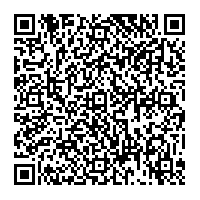 Кассир                                                                                                                                                       Форма № ПД-4Индивидуальный предприниматель Дитина Ольга Сергеевна                                                                                                                                                       Форма № ПД-4Индивидуальный предприниматель Дитина Ольга Сергеевна                                                                                                                                                       Форма № ПД-4Индивидуальный предприниматель Дитина Ольга Сергеевна                                                                                                                                                       Форма № ПД-4Индивидуальный предприниматель Дитина Ольга Сергеевна                                                                                                                                                       Форма № ПД-4Индивидуальный предприниматель Дитина Ольга Сергеевна                                                                                                                                                       Форма № ПД-4Индивидуальный предприниматель Дитина Ольга Сергеевна                                                                                                                                                       Форма № ПД-4Индивидуальный предприниматель Дитина Ольга Сергеевна                                                                                                                                                       Форма № ПД-4Индивидуальный предприниматель Дитина Ольга Сергеевна                                                                                                                                                       Форма № ПД-4Индивидуальный предприниматель Дитина Ольга Сергеевна                                                                                                                                                       Форма № ПД-4Индивидуальный предприниматель Дитина Ольга СергеевнаИзвещениеКассир                                                                 (наименование получателя платежа)                                                                  (наименование получателя платежа)                                                                  (наименование получателя платежа)                                                                  (наименование получателя платежа)                                                                  (наименование получателя платежа)                                                                  (наименование получателя платежа)                                                                  (наименование получателя платежа)                                                                  (наименование получателя платежа)                                                                  (наименование получателя платежа)                                                                  (наименование получателя платежа) ИзвещениеКассир352828033305352828033305408028106000003391294080281060000033912940802810600000339129408028106000003391294080281060000033912940802810600000339129ИзвещениеКассир            (ИНН получателя платежа)                                               (номер счета получателя платежа)            (ИНН получателя платежа)                                               (номер счета получателя платежа)            (ИНН получателя платежа)                                               (номер счета получателя платежа)            (ИНН получателя платежа)                                               (номер счета получателя платежа)            (ИНН получателя платежа)                                               (номер счета получателя платежа)            (ИНН получателя платежа)                                               (номер счета получателя платежа)            (ИНН получателя платежа)                                               (номер счета получателя платежа)            (ИНН получателя платежа)                                               (номер счета получателя платежа)            (ИНН получателя платежа)                                               (номер счета получателя платежа)            (ИНН получателя платежа)                                               (номер счета получателя платежа)ИзвещениеКассирАО «ТИНЬКОФФ БАНК»АО «ТИНЬКОФФ БАНК»АО «ТИНЬКОФФ БАНК»АО «ТИНЬКОФФ БАНК»АО «ТИНЬКОФФ БАНК»АО «ТИНЬКОФФ БАНК»АО «ТИНЬКОФФ БАНК»БИКБИК044525974ИзвещениеКассир                     (наименование банка получателя платежа)                     (наименование банка получателя платежа)                     (наименование банка получателя платежа)                     (наименование банка получателя платежа)                     (наименование банка получателя платежа)                     (наименование банка получателя платежа)                     (наименование банка получателя платежа)                     (наименование банка получателя платежа)                     (наименование банка получателя платежа)                     (наименование банка получателя платежа)ИзвещениеКассирНомер кор./сч. банка получателя платежаНомер кор./сч. банка получателя платежаНомер кор./сч. банка получателя платежаНомер кор./сч. банка получателя платежаНомер кор./сч. банка получателя платежа3010181014525000097430101810145250000974301018101452500009743010181014525000097430101810145250000974ИзвещениеКассирОрг.взнос за участие в конкурсеОрг.взнос за участие в конкурсеОрг.взнос за участие в конкурсеОрг.взнос за участие в конкурсеОрг.взнос за участие в конкурсеОрг.взнос за участие в конкурсеИзвещениеКассир                       (наименование платежа)                                                                                      (наименование платежа)                                                                                      (наименование платежа)                                                                                      (наименование платежа)                                                                                      (наименование платежа)                                                                                      (наименование платежа)                                                                                      (наименование платежа)                                                                                      (наименование платежа)                                                                                      (наименование платежа)                                                                                      (наименование платежа)                                                               ИзвещениеКассирФ.И.О. плательщика:ИзвещениеКассирАдрес плательщика:ИзвещениеКассир  Сумма платежа:     ___         руб.     __    коп.   Сумма платы за услуги: _______ руб. _____коп  Сумма платежа:     ___         руб.     __    коп.   Сумма платы за услуги: _______ руб. _____коп  Сумма платежа:     ___         руб.     __    коп.   Сумма платы за услуги: _______ руб. _____коп  Сумма платежа:     ___         руб.     __    коп.   Сумма платы за услуги: _______ руб. _____коп  Сумма платежа:     ___         руб.     __    коп.   Сумма платы за услуги: _______ руб. _____коп  Сумма платежа:     ___         руб.     __    коп.   Сумма платы за услуги: _______ руб. _____коп  Сумма платежа:     ___         руб.     __    коп.   Сумма платы за услуги: _______ руб. _____коп  Сумма платежа:     ___         руб.     __    коп.   Сумма платы за услуги: _______ руб. _____коп  Сумма платежа:     ___         руб.     __    коп.   Сумма платы за услуги: _______ руб. _____коп  Сумма платежа:     ___         руб.     __    коп.   Сумма платы за услуги: _______ руб. _____копИзвещениеКассир  Итого             ___             руб.     __     коп.       “________”________________________ 20___г.  Итого             ___             руб.     __     коп.       “________”________________________ 20___г.  Итого             ___             руб.     __     коп.       “________”________________________ 20___г.  Итого             ___             руб.     __     коп.       “________”________________________ 20___г.  Итого             ___             руб.     __     коп.       “________”________________________ 20___г.  Итого             ___             руб.     __     коп.       “________”________________________ 20___г.  Итого             ___             руб.     __     коп.       “________”________________________ 20___г.  Итого             ___             руб.     __     коп.       “________”________________________ 20___г.  Итого             ___             руб.     __     коп.       “________”________________________ 20___г.  Итого             ___             руб.     __     коп.       “________”________________________ 20___г.ИзвещениеКассирС условиями приема указанной в платежном документе суммы, в т.ч. с суммой взимаемой платы за услуги банка ознакомлен и согласен.                                        Подпись плательщикаС условиями приема указанной в платежном документе суммы, в т.ч. с суммой взимаемой платы за услуги банка ознакомлен и согласен.                                        Подпись плательщикаС условиями приема указанной в платежном документе суммы, в т.ч. с суммой взимаемой платы за услуги банка ознакомлен и согласен.                                        Подпись плательщикаС условиями приема указанной в платежном документе суммы, в т.ч. с суммой взимаемой платы за услуги банка ознакомлен и согласен.                                        Подпись плательщикаС условиями приема указанной в платежном документе суммы, в т.ч. с суммой взимаемой платы за услуги банка ознакомлен и согласен.                                        Подпись плательщикаС условиями приема указанной в платежном документе суммы, в т.ч. с суммой взимаемой платы за услуги банка ознакомлен и согласен.                                        Подпись плательщикаС условиями приема указанной в платежном документе суммы, в т.ч. с суммой взимаемой платы за услуги банка ознакомлен и согласен.                                        Подпись плательщикаС условиями приема указанной в платежном документе суммы, в т.ч. с суммой взимаемой платы за услуги банка ознакомлен и согласен.                                        Подпись плательщикаС условиями приема указанной в платежном документе суммы, в т.ч. с суммой взимаемой платы за услуги банка ознакомлен и согласен.                                        Подпись плательщикаС условиями приема указанной в платежном документе суммы, в т.ч. с суммой взимаемой платы за услуги банка ознакомлен и согласен.                                        Подпись плательщика